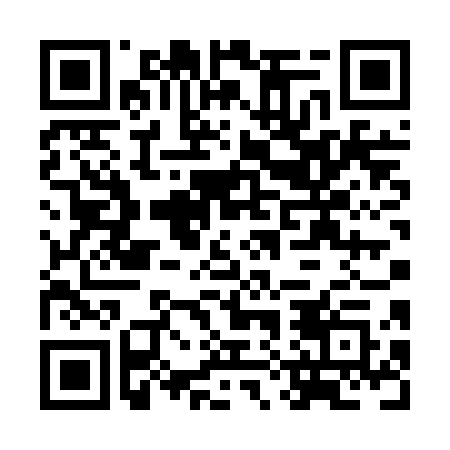 Ramadan times for Harbour Chines, British Columbia, CanadaMon 11 Mar 2024 - Wed 10 Apr 2024High Latitude Method: Angle Based RulePrayer Calculation Method: Islamic Society of North AmericaAsar Calculation Method: HanafiPrayer times provided by https://www.salahtimes.comDateDayFajrSuhurSunriseDhuhrAsrIftarMaghribIsha11Mon6:056:057:321:215:187:117:118:3912Tue6:026:027:301:215:207:137:138:4113Wed6:006:007:281:215:217:157:158:4214Thu5:585:587:251:205:227:167:168:4415Fri5:565:567:231:205:237:187:188:4516Sat5:535:537:211:205:257:197:198:4717Sun5:515:517:191:205:267:217:218:4918Mon5:495:497:171:195:277:227:228:5119Tue5:475:477:151:195:287:247:248:5220Wed5:445:447:131:195:307:257:258:5421Thu5:425:427:111:185:317:277:278:5622Fri5:405:407:081:185:327:287:288:5723Sat5:375:377:061:185:337:307:308:5924Sun5:355:357:041:175:347:327:329:0125Mon5:335:337:021:175:367:337:339:0326Tue5:305:307:001:175:377:357:359:0427Wed5:285:286:581:175:387:367:369:0628Thu5:265:266:561:165:397:387:389:0829Fri5:235:236:541:165:407:397:399:1030Sat5:215:216:511:165:417:417:419:1231Sun5:185:186:491:155:427:427:429:131Mon5:165:166:471:155:447:447:449:152Tue5:145:146:451:155:457:457:459:173Wed5:115:116:431:145:467:477:479:194Thu5:095:096:411:145:477:487:489:215Fri5:065:066:391:145:487:507:509:236Sat5:045:046:371:145:497:517:519:257Sun5:015:016:351:135:507:537:539:278Mon4:594:596:331:135:517:547:549:299Tue4:564:566:311:135:527:567:569:3010Wed4:544:546:281:125:537:577:579:32